Avvikelser och uppföljningPlanera en åtgärdExtra plats:biLAGA Standardinstruktion med generell åtgärdsbeskrivning och hänsynMin hänsyn vid åtgärderI samband med åtgärd upprättas alltid ett traktdirektiv som detaljerat visar vilken extra hänsyn som tas utöver nedanstående generella. Naturvärdesbedömning genomförs och dokumenteras som en del av traktplaneringen, normalt på barmark, inför föryngringsavverkning, sista gallring och byggnation av skogsbilvägar. Utöver det ska skogssektorns målbilder för god miljöhänsyn alltid tillämpas.FöryngringFöryngring sker i tid och i tillräcklig omfattning för att säkra skogsproduktionen, enligt skogsvårdslagen.Ståndortsanpassa föryngringFöryngring sker i första hand med inhemska trädslagInga genmodifierade organismer används.MarkberedningMarkberedning sker ståndortsanpassat med bästa tillgängliga metod och teknik för minimering av markpåverkan.Markbered så att du förhindrar skador på lämningar, naturhänsyn och erosion/skador på vattenmiljöTraktdirektiv ska användas till markberedning där planerade hänsynsåtgärder finns.Skador till följd av markberedning åtgärdas såvida detta inte riskerar att förvärra den redan uppkomna skadan.RöjningSkogsbruksåtgärder utförs så att minst 10% lövinblandning uppnås i alla avdelningarTräd betesbegärliga för vilt (asp, rönn, sälg, vide, ädellövträd, en och vildapel) sparas i stor utsträckning vid röjning.Arbeta förebyggande för att minska skador från klövvilt, svampar, vind och insekter.Vid röjning och gallring värnas de busk- och trädarter som finns innan åtgärd.Vårda kantzoner och hänsynsytor i samband med röjning och gallringUnderväxtröjning inför avverkningVid underröjning eller förröjning inför gallring, föryngringsavverkning, markberedning eller plantering lämnas underväxt som inte är till hinder för efterföljande skötselåtgärderGallringNaturvärdesbedömning genomförs och dokumenteras som en del av traktplaneringen, normalt på barmark, inför föryngringsavverkning och sista gallring.Skogsbruksåtgärder utförs så att minst 10% lövinblandning uppnås i alla avdelningarVid röjning och gallring värnas de busk- och trädarter som finns innan åtgärd.Ny död ved tillskapas via minst 3 högstubbar eller ringbarkade träd vid andragallring och avverkningNy död ved lämnas alltid från naturvärdesträd, hänsynsytor och impediment (undantag vid säkerhetsrisk, stigar blockeras eller inom bekämpningsområde)Äldre död ved, stående och liggande, lämnas och värnas vid skogliga åtgärderAlla naturvärdesträd sparas och om de är mindre än 5 i gallring eller 10 i slutavverkning per hektar så skapas nya genom att spara utvecklingsträdNaturvärden i hänsynskrävande biotoper bevaras eller utvecklas i samband med skogsbruksåtgärd.Gynna biologisk mångfald i igenväxande kulturlandskapGynna tidigare solexponerade naturvärdesträd i samband med skoglig åtgärdLövträdsanknuten biologisk mångfald främjas vid skötsel av lövdominerade beståndVårda kantzoner och hänsynsytor i samband med röjning och gallringFunktionella kantzoner mot vatten bevaras eller återskapas vid behov. Målbilder för detta ska användasHänsyn tas till rovfågelbon, revirhävdande fåglar med små populationsstorlekar och tjäderspelplatser.Vid avverkning under häckningstid tas hänsyn till viktiga häckningsbiotoper för fåglar. Åtgärder i skiktade lövdominerade skogar utförs ej under fåglarnas häckningsperiod.Körskador förhindras vid utförande av skogsbruksåtgärder. Skador åtgärdas.Inga körskador i kantzoner. Målbilder för körning i skogsmark ska användasVid skogsbruksåtgärder i samband med hög brandrisk vidtas förebyggande åtgärder mot brand.Arbeta förebyggande för att minska skador från klövvilt, svampar, vind och insekter.Användning av pergamentsvamp för behandling av rotröta får ske utifrån behov. Dokumenteras.Allemansrätten respekteras, värnas och vårdasFöryngringsavverkningNaturvärdesbedömning genomförs och dokumenteras som en del av traktplaneringen, normalt på barmark, inför föryngringsavverkning och sista gallring.Skogsbruksåtgärder utförs så att minst 10% lövinblandning uppnås i alla avdelningarNy död ved tillskapas via minst 3 högstubbar eller ringbarkade träd vid andragallring och avverkningNy död ved lämnas alltid från naturvärdesträd, hänsynsytor och impediment (undantag vid säkerhetsrisk, stigar blockeras eller inom bekämpningsområde)Äldre död ved, stående och liggande, lämnas och värnas vid skogliga åtgärderAlla naturvärdesträd sparas och om de är mindre än 5 i gallring eller 10 i slutavverkning per hektar så skapas nya genom att spara utvecklingsträd Hänsynsytor, kantzoner, trädgrupper eller enstaka stormfasta grövre träd, lämnas vid föryngringsavverkning så att större kala ytor undviks. Funktionella kantzoner mot vatten bevaras eller återskapas vid behov. Målbilder för detta ska användasPå stora hyggen (4 resp. 10 ha) ska sträckan från varje punkt i avverkningsytan till närmaste hänsynsobjekt eller hyggeskant inte överskrida 70 meter.Hänsyn tas till rovfågelbon, revirhävdande fåglar med små populationsstorlekar och tjäderspelplatser.Vid avverkning under häckningstid tas hänsyn till viktiga häckningsbiotoper för fåglar. Åtgärder i skiktade lövdominerade skogar utförs ej under fåglarnas häckningsperiod.Naturvärden i hänsynskrävande biotoper bevaras eller utvecklas i samband med skogsbruksåtgärd.Gynna biologisk mångfald i igenväxande kulturlandskapGynna tidigare solexponerade naturvärdesträd i samband med skoglig åtgärdLövträdsanknuten biologisk mångfald främjas vid skötsel av lövdominerade beståndKörskador förhindras vid utförande av skogsbruksåtgärder. Skador åtgärdas.Inga körskador i kantzoner. Målbilder för körning i skogsmark ska användasVid skogsbruksåtgärder i samband med hög brandrisk vidtas förebyggande åtgärder mot brand.Arbeta förebyggande för att minska skador från klövvilt, svampar, vind och insekter.Allemansrätten respekteras, värnas och vårdasFrö- eller skärmträdLämna som ny död ved minst 2 färska vindfällen av frö- eller skärmträdGROT-uttagGrotuttag enbart på marker där effekterna på produktionsförmågan är liten, minst 20% lämnas alltid kvar.Grotuttag enbart av gran, tall, björk och främmande trädslagHänsyn till skalbaggar i grot-hanteringUttag av stubbar endast efter prövning av FSCDikningSkyddsdikning tillämpas endast då det behövs för att uppfylla skogsvårdslagens föryngringskrav.GödslingVid gödsling följs Skogsstyrelsens föreskrifter och allmänna rådMinst 20 % av den gödslingsvärda arealen förblir ogödslad.I skogsbruksplanens avdelning dokumenteras typ av gödselmedel, giva och gödslingstidpunkt.Gödsling följs upp och eventuella skador dokumenterasVid askåterföring följs Skogsstyrelsens rekommendationer.Organiska gödselmed används inte utan prövningSkogsbilväg, vägdiken och stigarNaturvärdesbedömning genomförs och dokumenteras som en del av traktplaneringen, normalt på barmark, inför föryngringsavverkning, sista gallring och byggnation av skogsbilvägar.Vid nybyggnation av skogsbilvägar säkerställs att vattendragens sträckning bevaras, skador/vandringshinder på vattenmiljön förhindras och vägdiken inte mynnar direkt ut i vattendrag/våtmarkVandringshinder via vägtrummor tas bort i samband med grävarbete på vägenMinimeras slamtransport samt säkerställ att vägdiken inte mynnar direkt i vattendrag eller värdefulla våtmarker.Åtgärdsplaner upprättas och genomförs för att ta bort vandringshinder orsakade av vägtrummor i värdefulla vattendrag.Framkomligheten på allmänt nyttjade stigar, permanenta spår och leder samt stigar av kulturhistoriskt intresse försämras inte efter skogliga åtgärder. Skador Åtgärdas.Min generella hänsynFöljande hänsyn tas i de fall det blir aktuellt på mitt skogsinnehav.Målbilder för god miljöhänsynSamlad information om målbilderna på https://www.skogsstyrelsen.se/mer-om-skog/malbilder-for-god-miljohansyn/ 
FSC skriver själva ”Skogssektorns målbilder är implementerade i tillämpning, uppföljning, anpassning och dokumentation gällande brukandet av skogen”. Nedanstående indikatorer rör målbilderna:Gran i nemoral zonSe skogsbruksplan så minst 50% av arealen domineras av inhemska lövträd eller tall inom nemoral zonVid för hög granandel i nemoral zon vidtas åtgärder för att nå måletFrämmande trädslagFrämmande trädslag kan användas endast efter noggrann prövning av fördelar, ståndort, inga stora negativa effekter på markens naturliga processer, ekosystem mmHjälpplantering av främmande trädslagsplantor endast i bestånd som redan domineras av främmande trädslagIngen ny contorta närmare än 1 km från naturreservat eller nationalparkerSjälvspridning av främmande trädslag tas bort utanför beståndet.  Främmande trädslag lämnas inte som naturhänsyn vid avverkningFrämmande trädslag avlägsnas aktivt i hänsynsytor och kantzoner vid skötselåtgärderNyanläggning och skötsel av bestånd med främmande trädslag planeras i ett landskapsperspektiv för att undvika negativa ekologiska effekter.Nyetablering med främmande trädslag sker inte i majoriteten av landskap med ingen eller låg andel främmande trädslag. Plan för att utveckla landskap med redan låg andel av främmande trädslagFrämmande trädslag följs upp och dokumenteras avseende risk för negativa effekter på miljönOprövade metoderOprövade metoder/material kan troligtvis användas, men först efter genomgång med din gruppledare.Kemiska bekämpningsmedelKemiska bekämpningsmedel får/ska normalt inte användasVid beställning av plantor ställs krav på planprocenter att minska användning av kemiska bekämpningsmedelSäkerhetsdatablad ska användas om kemiska bekämpningsmedelDokumentera typ, mängd, tidsperiod, plats och anledning om kemiska bekämpningsmedel användsFölj upp användning om kemiska bekämpningsmedel användsKemikalier och avfallSkadliga utsläpp av kemikalier, drivmedel, oljor och icke-organiskt avfall minimeras genom förebyggande åtgärder och val av kemiska produkter.Avfall återlämnas till leverantör eller miljöstation.Farligt gods transporteras i typgodkända förpackningar, kärl eller behållare.Biologiska bekämpningsmedelAnvändningen av biologiska bekämpningsmedel minimeras. Användning av pergamentsvamp för behandling av rotröta får ske utifrån behov.Följ upp användning om biologiska bekämpningsmedel användsVandringshinderÅtgärdsplaner upprättas och genomförs för att ta bort vandringshinder orsakade av vägtrummor i värdefulla vattendrag.Fastighet:LARMKOORDINAT (Sweref99)Traktnamn / avdelning:N =6___________Skogsägarkontakt:N =6___________Certifieringar (FSC/PEFC):E = 4___________Trakten planerad av:E = 4___________Utförande entreprenör:AvvikelsehanteringStörre avvikelser rapporteras omgående till skogsägarkontakt!Mindre avvikelser rapporteras i återrapportsdelen!Standardinstruktion med generell åtgärds-beskrivning och hänsyn bifogas Ja  Nej Kända ledningar: 
Ja  Nej Kända       Ja  Nej 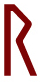 Standardinstruktion med generell åtgärds-beskrivning och hänsyn bifogas Ja  Nej Åtgärdsbeskrivning och mål:Åtgärdsbeskrivning och mål:Åtgärdsbeskrivning och mål:Åtgärdsbeskrivning och mål:Åtgärdsbeskrivning och mål:Åtgärdsbeskrivning och mål:Fröträd Ja  Nej  GROT-anpassning: Ja Nej GROT-anpassning: Ja Nej Avverkningsanmälan krävs: Ja Nej Avverkningsanmälan krävs: Ja Nej Avverkningsanmälan krävs: Ja Nej Traktgräns = Gul-röd Traktgräns = Gul-röd Basväg = Blå Basväg = Blå Högstubbe = Högstubbe = El /Tele/VA-ledning = Gul-blåEl /Tele/VA-ledning = Gul-blåHänsynsyta = Vit-blå-rödHänsynsyta = Vit-blå-rödRågång = Röd-vitRågång = Röd-vitKulturstubbe = Gul-svartKulturstubbe = Gul-svartFornlämning = Gul-svartFornlämning = Gul-svartAvlägg = OrangeAvlägg = OrangeÖvergripande hänsyn till natur och kultur:Övergripande hänsyn till natur och kultur:Övergripande hänsyn till natur och kultur:Övergripande hänsyn till natur och kultur:Övergripande hänsyn till natur och kultur:Övergripande hänsyn till natur och kultur:Naturvärdesbedömning krävs: 
(alltid vid föryngringsavverkning, sista gallring och vägbyggnation)Naturvärdesbedömning krävs: 
(alltid vid föryngringsavverkning, sista gallring och vägbyggnation)Naturvärdesbedömning krävs: 
(alltid vid föryngringsavverkning, sista gallring och vägbyggnation)Naturvärdesbedömning krävs: 
(alltid vid föryngringsavverkning, sista gallring och vägbyggnation)Naturvärdesbedömning krävs: 
(alltid vid föryngringsavverkning, sista gallring och vägbyggnation)Ja  Nej  
Resultat / poäng: Skogsstyrelsens Målbilder ska beaktas, de finns här och lämplig målbild på denna trakt är: Skogsstyrelsens Målbilder ska beaktas, de finns här och lämplig målbild på denna trakt är: Skogsstyrelsens Målbilder ska beaktas, de finns här och lämplig målbild på denna trakt är: Skogsstyrelsens Målbilder ska beaktas, de finns här och lämplig målbild på denna trakt är: Skogsstyrelsens Målbilder ska beaktas, de finns här och lämplig målbild på denna trakt är: Skogsstyrelsens Målbilder ska beaktas, de finns här och lämplig målbild på denna trakt är: Utdrag ur skogsbruksplanen som koordinerar med kartan. Avdelningsnummer, åtgärdsareal, målklass, huggningsklass och beståndsdata:Utdrag ur skogsbruksplanen som koordinerar med kartan. Avdelningsnummer, åtgärdsareal, målklass, huggningsklass och beståndsdata:Utdrag ur skogsbruksplanen som koordinerar med kartan. Avdelningsnummer, åtgärdsareal, målklass, huggningsklass och beståndsdata:Utdrag ur skogsbruksplanen som koordinerar med kartan. Avdelningsnummer, åtgärdsareal, målklass, huggningsklass och beståndsdata:Utdrag ur skogsbruksplanen som koordinerar med kartan. Avdelningsnummer, åtgärdsareal, målklass, huggningsklass och beståndsdata:Utdrag ur skogsbruksplanen som koordinerar med kartan. Avdelningsnummer, åtgärdsareal, målklass, huggningsklass och beståndsdata:Övrig information:Övrig information:Övrig information:Övrig information:Övrig information:Övrig information:Redovisning av identifierade HÄNSYNSKRÄVANDE natur- kultur- eller SOCIALA värden inom eller i anslutning till planerat område:Redovisning av identifierade HÄNSYNSKRÄVANDE natur- kultur- eller SOCIALA värden inom eller i anslutning till planerat område:Skogligt impediment Lämnas ORÖRT:Växt- och djurarter:Kärr/mosseHällmarkAnnat: Växtplats för hotade, sällsynta eller hänsynskrävande arterHäckningsplats för hotade, sällsynta eller hänsynskrävande fåglarTjäderspelplatsLokal för arter enligt artskyddsförordningenHänsynskrävande biotop och värdefull kulturmiljö:Träd, trädsamlingar och döda träd: Bäck/ravinKälla/småvattenUdde/ö/myrholmeHagmarksrest/ängOdlingsröse/stenmurBlockmark/branterSumpskogHällmarksskogKulturlämningar/torpgrundÄldre väg/stigNaturskogsrestHusgrundKolbotten/tjärdalBrandfältVattenskyddsområdeAnnat: Äldre barrträd Äldre/grova lövträdHålträd / boträd /risbonDöda stående/liggande träd  Trädsamlingar Ovanliga trädslag /buskarLövträd i barr-bestånd  Vårdträd / bärande trädHagmarksgranTräd med brand-/kulturspårHassel, lind, lönn, ask alm rönn sälgGamla trädNaturliga högstubbarTillskapade högstubbar och kapade på högsta säkra höjd (3st/ha)Utvecklings/ersättningsträdGrova enarSkyddszoner:Kontakt med närboende och intressenter:Skogligt impedimentVattenBebyggelseJordbrukslandskapKulturmiljöSkyddad naturLövträd runt öppen kulturmarkSkapa funktionell zon om det saknasNärboende är informerade: Ja  / Nej Intressenter är informerade: Ja  / Nej Plats för egna anteckningar:Annan hänsyn att ta till:Skador på mark och i vatten:Fornlämning som skyddas av kulturmiljölagen finns inom områdetFornlämningsområdeVärdefull kulturmiljöBranschpolicyn ”Hänsyn till forn- och kulturlämningar i skogsbruket” användsAnnat: Känslig mark, risk för körskadorVatten /vattendrag, risk för näringsläckage till vattendrag Transport över bäckar/åar, risk för skador på vatten GROT-uttag, risk för skador på markens prod.förmåga Stigar, risk för skador på allmänt nyttjad stig/ledSkyddsdikning, risk för skador på vattenMaskinanvändning, minimera skadliga utsläppVäg- /översiktskarta: Klistra in egen kartbild härTraktkarta med detaljinformationTraktkarta med detaljinformationTraktkarta med detaljinformationTraktkarta med detaljinformationLöp nrHänsyn/objektArealÅtgärd & notering1Larmplats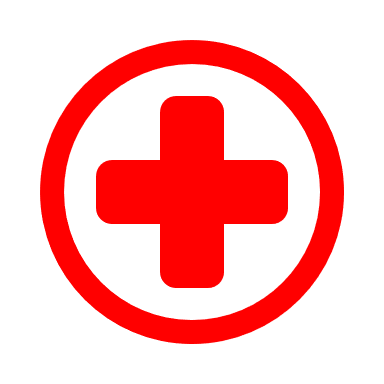 23456Placera alltid ut natur- och kulturhänsyn, basväg, avlägg, larmplats, kända ledningar och anvisning vattenöverfartPlacera alltid ut natur- och kulturhänsyn, basväg, avlägg, larmplats, kända ledningar och anvisning vattenöverfartPlacera alltid ut natur- och kulturhänsyn, basväg, avlägg, larmplats, kända ledningar och anvisning vattenöverfartPlacera alltid ut natur- och kulturhänsyn, basväg, avlägg, larmplats, kända ledningar och anvisning vattenöverfart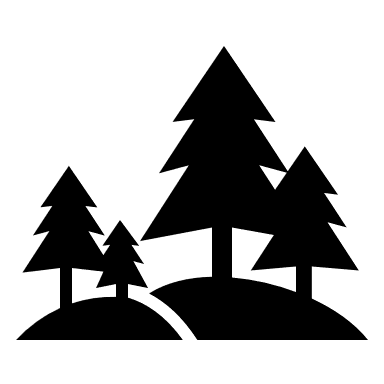 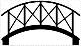 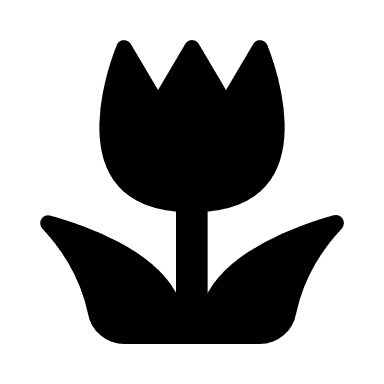 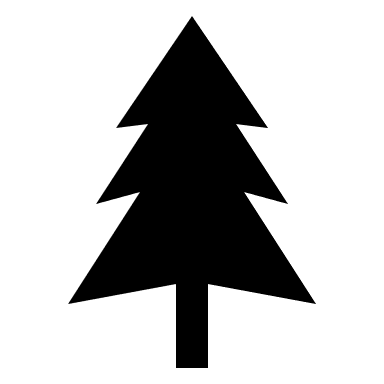 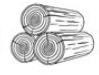 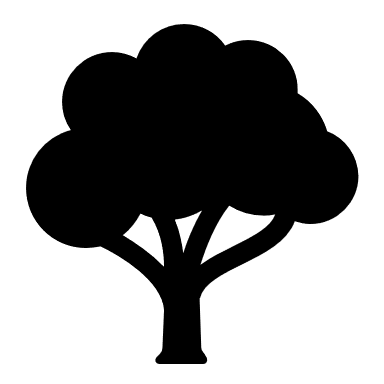 MiljöhänsynEntreprenörOk / Ej okSkogsägareOk / Ej okSkogliga impediment /  / Hänsynskrävande biotoper, värdefulla kulturmiljöer (igenväxande ängsmark) /  / Växt- och djurarter /  / Skydds- och kantzoner, hänsynsytor /  / Träd, trädsamlingar och döda träd /  / Inga skador på mark, stigar och i vatten /  / Ingen körning på känslig mark och impediment /  / Övrig hänsyn i samband med åtgärden /  / AnnatOk / Ej okOk / Ej okTraktdirektiv tillfredsställande /  / Markering (snitsling) /  / Bilväg och depåplats rensad och i iordningställd /  / Skogscertifierings krav har efterlevts /  / Tagit del av standardinstruktion med generell beskrivning/ hänsyn för åtgärden /  / I förekommande fall:AntalOk / Ej okOk / Ej okHögstubbar (nyskapad död ved): /  / Naturvärdesträd: /  / Blivande naturvärdesträd i gallring /  / Tillskapade evighets-/utvecklingsträd /  / Gammal död ved lämnad och aktadGammal död ved lämnad och aktad /  / Lövandel 10% efter åtgärdLövandel 10% efter åtgärd /  / Forn- och kulturlämningar bevarade och vårdade. Kulturstubbar 1,3 m.Forn- och kulturlämningar bevarade och vårdade. Kulturstubbar 1,3 m. /  / Inga större kala ytor efter avverkning (70-metersregeln på stora hyggen)Inga större kala ytor efter avverkning (70-metersregeln på stora hyggen) /  / GROT-uttag, minst 20% lämnas kvar. Helst grova topparGROT-uttag, minst 20% lämnas kvar. Helst grova toppar /  / Om röjning inför gall., avverkning, m.b., pl. lämnas underväxt som inte är till hinder för efterföljande skötselåtgärder.Om röjning inför gall., avverkning, m.b., pl. lämnas underväxt som inte är till hinder för efterföljande skötselåtgärder. /  / Av entreprenören observerade avvikelser och förbättringsförslag:Av skogsägaren observerade avvikelser och förbättringsförslag:Entreprenörens namn:Skogsägarens namn:Datum:Datum:SignaturSignatur:Behövs J / NKlartKom ihåg / Naturvärdesbedömning, resultat.  / Åtgärd som faller inom ”Anmälan för samråd enligt 12 kap. 6 § miljöbalken” (t.ex. dikesrensning, traktorväg, åtgärd inom nyckelbiotop, gödsling/askåterföring) / Åtgärd är anmälningspliktig (avverkningsanmalan@skogsstyrelsen.se)  , anmälan inlämnad:       / Ny entreprenör, koll av entreprenörscertifiering, ramavtal mm / Samverkan med intressenter behövs / Avlägg eller basväg utanför fastigheten, / Återkoppling till närboende / intressenter behövs / Åtgärd inom skog som klassats innehålla höga bevarandevärden HCV / Skogssektorns målbilder ska användas / Samordningsansvar för säkerhet: /  /  / 